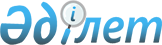 "Солтүстік Қазақстан облысы Ғабит Мүсірепов атындағы ауданының аумағында жергілікті ауқымдағы табиғи сипаттағы төтенше жағдайды жариялау туралы" Солтүстік Қазақстан облысы Ғабит Мүсірепов атындағы аудан әкімінің 2017 жылғы 17 сәуірдегі № 10 шешімінің күші жойылды деп тану туралыСолтүстік Қазақстан облысы Ғабит Мүсірепов атындағы ауданы әкімінің 2017 жылғы 27 желтоқсандағы № 23 шешімі. Солтүстік Қазақстан облысының Әділет департаментінде 2018 жылғы 9 қаңтарда № 4472 болып тіркелді
      "Құқықтық актілер туралы" Қазақстан Республикасының 2016 жылғы 6 сәуірдегі Заңының 27 бабына сәйкес, Солтүстік Қазақстан облысы Ғабит Мүсірепов атындағы ауданының әкімі ШЕШТІ:
      1. "Солтүстік Қазақстан облысы Ғабит Мүсірепов атындағы ауданының аумағында жергілікті ауқымдағы табиғи сипаттағы төтенше жағдайды жариялау туралы" Солтүстік Қазақстан облысы Ғабит Мүсірепов атындағы аудан әкімінің 2017 жылғы 17 сәуірдегі № 10 шешімінің (нормативтік құқықтық актілерді мемлекеттік тіркеу тізілімінде 2017 жылғы 17 сәуірде № 4144 тіркелген, Қазақстан Республикасы нормативтік құқықтық актілерінің электрондық түрдегі эталондық бақылау банкінде 2017 жылғы 19 сәуірде жарияланған) күші жойылды деп танылсын. 
      2. Осы шешімнің орындалуын бақылау Солтүстік Қазақстан облысы Ғабит Мүсірепов атындағы аудан әкімінің орынбасары Асқар Бектенұлы Бекеевке жүктелсін.
      3. Осы шешім алғашқы ресми жарияланған күнiнен кейiн күнтiзбелiк он күн өткен соң қолданысқа енгiзiледi.
					© 2012. Қазақстан Республикасы Әділет министрлігінің «Қазақстан Республикасының Заңнама және құқықтық ақпарат институты» ШЖҚ РМК
				
      Аудан әкімі

В. Дудов
